PENANDATANGANAN MoUUNTAG 1945 SAMARINDA DENGAN BADAN PERPUSTAKAAN DAN ARSIP DAERAH PROVINSI KALIMANTAN TIMUR Pada hari Jumat, tanggal 10 Agustus 2018 telah dilaksanakan penandatanganan MoU antara UNTAG 1945 dengan Badan Perpustakaan Dan Arsip Daerah Provinsi Kalimantan Timur di Ruang Rapat II kampus Merah Putih UNTAG 1945 Samarinda. Acara dimulai dengan pembukaan serta sambutan pertama dari Rektor UNTAG 1945 Samarinda Dr. Marjoni Rachman dan sambutan ke dua dari Kepala Badan Perpustakaan Dan Arsip Daerah Provinsi Kalimantan Timur H. Aswin. Dalam sambutannya Dr. Marjoni Rachman selaku Rektor sangat berantusias dan menyambut secara terbuka dengan dilaksanakannya acara tersebut. Lalu dijelaskan oleh H. Aswin bahwa kelanjutan MoU ini akan bisa dilaksanakan pelatihan kepada pegawai administrasi yang membidangi arsip-arsip dan pengelolaan Electronic Book (E-Book). Dikarenakan saat ini dunia dan khususnya di Indonesia dalam lingkungan perguruan tinggi sudah mengandalkan buku-buku berbasis digital. Sehingga akan mempermudah bagi para Mahasiswa dalam mengakses berbagai macam referensi yang ada di pepustakaan untuk melancarkan proses studi mereka. Acara pun dilanjutkan dengan penandatanganan Mou yang diawali oleh Rektor, Kepala Perpustakaan UNTAG 1945 Samarinda, Kepala Badan Perpustakaan Dan Arsip Daerah Provinsi Kalimantan Timur dan seluruh Dekan Fakultas yang ada di dalam kampus Merah Putih.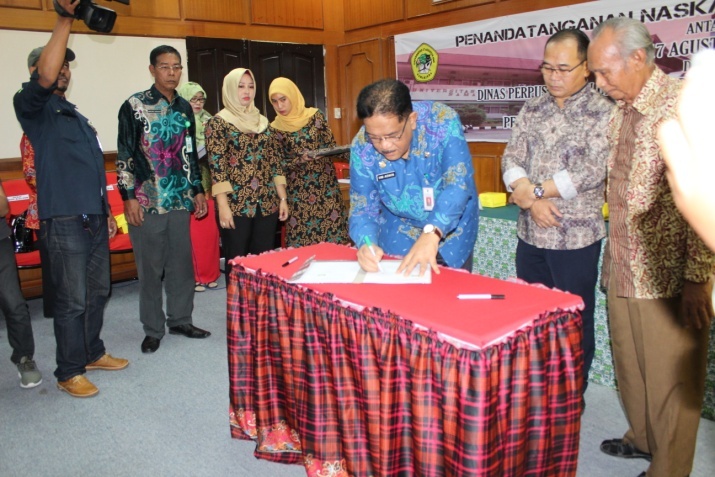 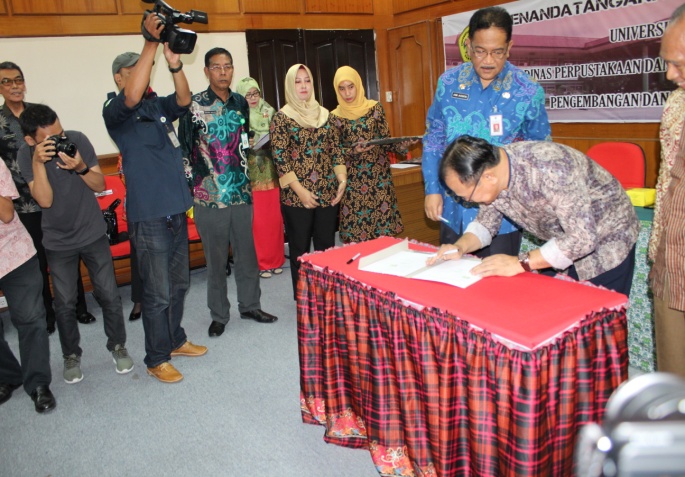 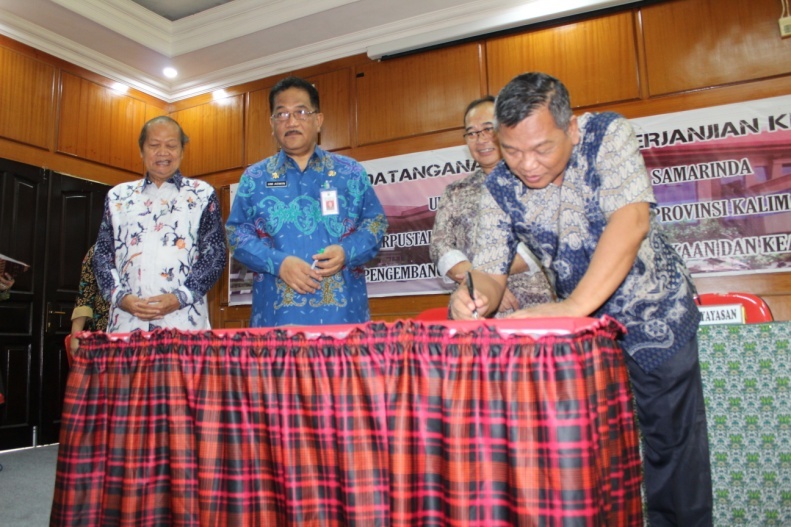 